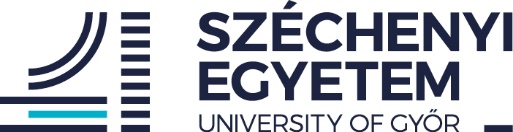 MUNKASZERZŐDÉS
A jelen Munkaszerződés létrejött egyrészről aSzéchenyi István Egyetemmunkáltató, (továbbiakban: Munkáltató)másrészről mint munkavállaló, (a továbbiakban: Munkavállaló) Munkáltató és Munkavállaló a továbbiakban együttesen: Felek között. A munkaszerződés megkötésének előzményeAz Országgyűlés döntött a Széchenyi István Egyetem új fenntartó létrehozásáról, a Széchenyi István Egyetemért Alapítványról, a Széchenyi István Egyetemért Alapítvány és a Széchenyi István Egyetem részére történő vagyonjuttatásról szóló 2020. évi XXXVIII. törvény szerint.A nemzeti felsőoktatásról szóló 2011. évi CCIV. törvény (a továbbiakban: Nftv.) 117/C. § (5) bekezdése szerint a fenntartóváltás következtében a felsőoktatási intézmény, mint munkáltató által foglalkoztatottak közalkalmazotti jogviszonya 2020. augusztus 01. napjától munkaviszonnyá alakul.A Munkáltató és a Munkavállaló közötti jogállásváltozásra a közalkalmazottak jogállásáról szóló 1992. évi XXXIII. törvény (továbbiakban: Kjt.) 25/A. § (7) bekezdésében foglaltakat, valamint a 37. § (2) bekezdés c) pont rendelkezéseit kell alkalmazni.A munkaviszony létesítése, időtartamaA törvényi rendelkezések alapján bekövetkező jogállásváltozásra tekintettel a Munkavállaló 2020. július 31. napján érvényes közalkalmazotti kinevezése alapján 2020. augusztus 01. napjával a Felek a Kjt. 25/B. § (1) bekezdése alapján munkaszerződést kötnek az alábbi tartalommal:A Munkáltató és a Munkavállaló megállapodnak abban, hogy egymással a Munka  törvénykönyvéről szóló 2012. I. törvény (a továbbiakban: Mt.) szabályai szerint munkaviszonyt létesítenek az alábbiak szerint (a továbbiakban: munkaviszony).  Felek megállapodnak abban, hogy a Munkáltató a Munkavállalót 2020. augusztus 01. napjától időtartamú munkaviszony keretében foglalkoztatja tovább.Határozott idejű foglalkoztatás esetén:A Munkavállaló korábbi közalkalmazotti jogviszonyának kezdő időpontja:Munkavállaló kijelenti, hogy személyére nézve nem áll fenn olyan körülmény, amely a 
Munkáltatónál történő alkalmazását kizárná vagy akadályozná.  Ebbe a körbe tartozik az oktatói nyilatkozat leadása, vagy annak visszavonása. A Munkavállaló minden olyan kötelezettségvállalásakor (pl. új feladatkör, projektfeladat), amennyiben a hozzátartozójával elszámolási viszonyba kerülne, vagy más összeférhetetlenség állna elő, köteles azt előre bejelenteni. A Munkáltató eseti engedélye esetén hozható létre a jogviszony. Amennyiben a Munkáltató nem adja meg az engedélyt, a már fennálló jogviszonyt 8 napon belül meg kell szüntetni, illetve az új jogviszony nem hozható létre. Ennek a szabálynak a megszegése a munkaviszony megszüntetését vonja maga után.Munkakör, munkavégzési hely A Munkáltató a Munkavállalót az alábbi munkakörben alkalmazza:A munkaköri feladatait a mindenkor hatályos munkaköri leírás tartalmazza. A Munkáltató szabályzatai, a munkáltatói jogkör gyakorlója és/vagy a Munkavállaló közvetlen munkahelyi vezetője a munkavállaló részére más, a munkaköri leírásban nem részletezett feladatot is meghatározhat, de nem jogosult a munkakör jellegét alapvetően megváltoztatni.A munkáltatói jogkör gyakorlója az Alapító Okirat és a Szervezeti és Működési Szabályzat szerinti vezető, a közvetlen munkahelyi vezetőről a Foglalkoztatási Követelményrendszer, illetve annak részeként a Humánpolitikai Szabályzat rendelkezik. A Munkavállaló a munkáját a közvetlen munkahelyi vezetője irányításával köteles végezni. A Munkáltató kollektív szerződés hatálya alá tartozik. Felek megállapodnak, hogy munkavégzés helye a Munkáltató székhelye (9026 Győr, Egyetem tér 1.) és telephelyei azzal, hogy a Munkavállaló a munkaköre által indokolt mértékben, feladatait a Munkáltató székhelyén, telephelyén kívül is köteles ellátni. A Munkáltató tájékoztatja a Munkavállalót, hogy a személyes adatait a természetes személyeknek a személyes adatok kezelése tekintetében történő védelméről és az ilyen adatok szabad áramlásáról, valamint a 95/46/EK rendelet hatályon kívül helyezéséről szóló 2016. április 27-ei 2016/679 Európai Parlamenti és Tanácsi (EU) rendelet, valamint az információs önrendelkezési jogról és az információszabadságról szóló 2011. évi CXII. törvény  rendelkezéseivel összhangban kezeli. A munkavállaló által a közalkalmazotti jogviszonyában tett adatkezelési, beléptető és elektronikus megfigyelő rendszerrel kapcsolatos nyilatkozatai a jogfolytonosság figyelembe vételével továbbra is érvényben maradnak. Munkaidő A Munkáltató a Munkavállaló munkaidejét az alábbiak szerint határozza meg:  Munkabér A Munkavállaló bérének összege:A munkakörhöz kapcsolódó egyéb javadalmazásra és juttatásra a vonatkozó Munkáltatói szabályzatok szerint jogosult.Feladatait részletesen a munkaköri leírás és/vagy az intézményi SZMSZ és a Foglalkoztatási követelményrendszer tartalmazza.A munkabért havonta egyszer, utólag, a tárgyhónapot követő hónap 10. napjáig kell kifizetni a Munkavállaló által meghatározott bankszámlára történő átutalással, a hatályos jogszabályok alapján levonandó járulékok levonását követően, a járulékokkal csökkentett összegben.PróbaidőA Felek a kinevezésben, a közalkalmazotti jogviszony létrehozásakor 3 hónap próbaidőt kötöttek ki. A Felek rögzítik, hogy a próbaidő tartama alatt a munkaviszonyt bármely Fél, írásban, indokolás nélkül, a másik félhez címzett nyilatkozatával azonnali hatállyal az Mt. 79. § (1) bekezdésének a) pontja alapján jogosult megszüntetni.Szabadság A Munkavállalót az Mt. 122. §, valamint a Munkáltató Foglalkoztatási követelményrendszere, Kollektív Szerződése, valamint az egyéb vonatkozó szabályzatainak rendelkezése szerint meghatározott mértékű alap- és pótszabadság illeti meg.A szabadságot – a jogszabályokban meghatározott kivételekkel – az esedékesség évében kell kivenni és kiadni.Felek jogai és kötelezettségeiFelek a munkaviszony fennállása során kötelesek egymással szemben lojális és etikus magatartást tanúsítani, kötelesek egymással együttműködni az Mt. 6. § (1)-(3) bekezdései alapján.A Felek a munkaviszonyt közös megegyezéssel bármikor megszüntethetik. Egyebekben a munkaviszony megszűnésére és megszüntetésére (beleértve a felmondási idő megállapítását is) az Mt, valamint az Nftv. és a Foglalkoztatási követelményrendszer, a Kollektív Szerződés, valamint az egyéb vonatkozó szabályzatok rendelkezései az irányadók.A munkaviszony megszűnésekor a Munkavállaló köteles a munkaviszonya során birtokába jutott minden, a Munkáltató tulajdonát képező iratot, dokumentumot, adathordozót és egyéb munkaeszközt, tárgyat a Munkáltató részére visszaszolgáltatni, az erről szóló munkáltatói bizonylatot az arra jogosulttal aláíratni, a munkakört a Foglalkoztatási követelményrendszer szerint átadni.TitoktartásA munkavállaló által a közalkalmazotti jogviszonyában tett titoktartási nyilatkozata a jogfolytonosság figyelembe vételével továbbra is érvényben marad.Egyéb rendelkezésekA Felek megállapodnak abban, hogy jelen Munkaszerződés egyes pontjainak érvénytelensége nem eredményezi a teljes Munkaszerződés érvénytelenségét. A Munkaszerződés érvénytelennek nem minősülő szakaszai hatályukban fennmaradnak és végrehajthatók, kivéve, ha az érvénytelen kikötések nélkül a Felek a Munkaszerződést egyáltalán nem kötötték volna meg.Felek rögzítik, hogy az Mt. 22. § (2) bekezdésével összhangban jognyilatkozat (beleértve a jelen Munkaszerződés időtartamának meghosszabbítására, felmondására vonatkozó nyilatkozatokat is) elektronikus dokumentumban történő megtételét, illetve megküldését is joghatályosként fogadják el. Ennek érdekében, a jognyilatkozatok közlése érdekében az alábbiak szerinti elérhetőségeket határozzák meg, és vállalják, hogy a megadott e-mail címek fenntartásáról, illetve azok napi ellenőrzéséről jelen munkaviszony fennállása alatt folyamatosan gondoskodnak, az esetleges változásról haladéktalanul tájékoztatják a másik felet.A Munkáltató e-mail címe(i): munkaugy@sze.huFelek az elektronikus dokumentumot a fenti e-mail címekre történő megküldés esetén az üzenet fejrészében megtalálható, a szolgáltató által generált dátumot követő munkanapon kézbesítettnek és elolvasottnak fogadják el, illetve az így megküldött jognyilatkozat kézírásos aláírás és bélyegző nélkül is a küldő Fél jogszerűen aláírt nyilatkozatának tekintendő.Felek kötelesek az adataikban, különösen az elérhetőségi adataikban bekövetkezett változásokat haladéktalanul, de legkésőbb a változás bekövetkeztétől számított 3 (három) munkanapon belül a másik Félnek bejelenteni személyesen, postai úton vagy a 10.2. pontban írt e-mail címekre küldött értesítéssel.A Munkavállaló a jelen Munkaszerződés aláírásával elismeri, hogy a Munkáltató SZMSZ-ében – ideértve annak mellékleteiben, így különösen a Foglalkoztatási követelményrendszerben is – valamint egyéb szabályzataiban foglaltakat teljes körűen megismerte és a hatályos szabályzatok rá vonatkozó részét magára nézve a munkaviszony fennállása alatt mindenkor kötelezőnek ismeri el, a munkavédelmi, tűzvédelmi oktatást megkapta, valamint kötelezi magát, hogy a foglalkoztatás egészségügyi szolgáltatást, melynek igénybevételét a Munkáltató a részére biztosítja, a jogszabályok szerint igénybe veszi.A jelen Munkaszerződésben nem szabályozott kérdésekben az Nftv. és végrehajtási rendeletei, Mt. rendelkezései, valamint a Munkáltató mindenkor hatályos szabályzatai, így különösen a Munkáltató Foglalkoztatási követelményrendszere, és a mindenkor hatályos munkaviszonyra vonatkozó szabályok rendelkezései az irányadóak. A jelen Munkaszerződés 4 (négy) oldalból és 10 (tíz) pontból áll, mely egymással teljes egészében megegyező tartalommal 2 (kettő) példányban készült, melyből 1 (egy) példány Munkavállalót, 1 (egy) példány a Munkáltatót illeti meg. A jelen Munkaszerződést a Felek annak elolvasása és értelmezése után, mint akaratukkal mindenben megegyezőt helybenhagyólag írták alá.Győr, 2020.........................................Székhely9026 Győr, Egyetem tér 1.Felsőoktatási intézmény azonosítójaFI38696Adószám15308902-4-08KépviseliDr. Földesi Péter rektor / Dr. Filep Bálint kancellárNévSzületési névSzületési hely, időAnyja neveÁllandó lakhelyTartózkodási helyAdóazonosító jelTAJ számPénzügyi központFunkcióterületAlaphatározott/határozatlan (megfelelővel töltendő)Határozott idő lejárata:Jubileumi jutalom szempontjábólVégkielégítési idő szempontjábólHeti munkaidő:óraBérelem megnevezéseHatározott idő esetén lejárat dátumaBruttó összeg (Ft)Feladathoz kötött bérrész esetén feladat meghatározásaAlapbérFeladathoz kötött bérrész:……….……….Bruttó bér összesen:Próbaidő lejárati ideje (amennyiben még érvényben van):A Munkavállaló e-mail címe:Dr. Földesi PéterrektorDr. Filep Bálintkancellár…………………………………..NÉVmunkavállalóVáginé Varga Zsuzsahivatalvezető, ellenjegyző